Zakhvatikhata Oleksandr VolodimirovihExperience:Position applied for: 2nd EngineerDate of birth: 01.09.1964 (age: 53)Citizenship: UkraineResidence permit in Ukraine: NoCountry of residence: UkraineCity of residence: OdessaPermanent address: Gaydara 50  ap.72Contact Tel. No: +38 (048) 761-36-72 / +38 (067) 484-17-86E-Mail: marine_alex@mail.ruU.S. visa: NoE.U. visa: NoUkrainian biometric international passport: Not specifiedDate available from: 01.03.2013English knowledge: ModerateMinimum salary: 6800 $ per month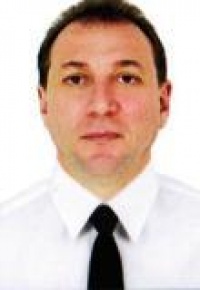 PositionFrom / ToVessel nameVessel typeDWTMEBHPFlagShipownerCrewing2nd Engineer01.06.2013-15.01.2014V.KerkisBulk Carrier106771Mitsubihi2 sets x 9450BahamasCosta Palma Navigation incEUROBALK2nd Engineer08.09.2012-08.01.2013V.KerkisBulk Carrier106771Mitsubihi2 sets x 9450BahamasCosta Palma Navigation incEUROBALK3rd Engineer11.04.2012-07.09.2012V.KerkisBulk Carrier106771Mitsubihi2 sets x 9450BahamasCosta Palma Navigation incEUROBALK3rd Engineer04.03.2010-12.09.2011V.KerkisBulk Carrier106771Mitsubihi2 sets x 9450BahamasCosta Palma Navigation incTech Project3rd Engineer26.11.2009-27.05.2010AnaritaBulk Carrier24673Sulzer8640LiberiaArianda Shipping ltdStaff Centr3rd Engineer18.05.2009-18.07.2009AlpenaBulk Carrier25980Mitsubihi9570LiberiaAlpena Maritime ltdStaff Centr3rd Engineer31.08.2008-25.01.2009B.INDIABulk Carrier25742Sulzer11100PanamaB.Navios Navegacao ltdSoath Star